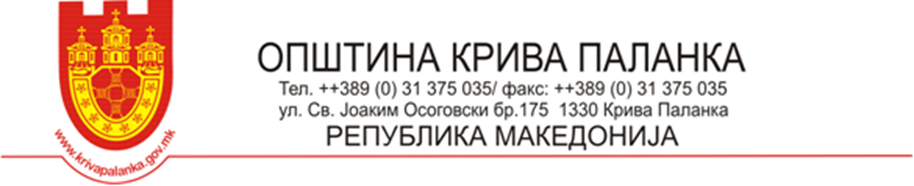 ПРИЈАВАЗА УНАПРЕДУВАЊЕ НА АДМИНИСТРАТИВЕН СЛУЖБЕНИК (ИНТЕРЕН ОГЛАС)Податоци за огласот					Број на интерен оглас					___________________________________Назив на органот						___________________________________Реден број на работното место за кое се пријавува	___________________________________2.    Податоци за кандидатот- 	Име и презиме				_________________________________________________-	Вработен во Сектор/одделение (тековно работно место и ниво) 				___________________________________________________________________________________-	Припадност на заедницата/државјанство _______________________________________________-	Датум на раѓање			____.____.___________-	пол						М			Ж-	ЕМБГ					-	Адреса на живеење			Улица и број			_______________________________________________________	Место				_______________________________________________________-	Контакт адреса Улица и број			_______________________________________________________	Место				_______________________________________________________-	Контакт телефон		Мобилен _____________________	Фиксен ______________________-	e-mail адреса		_________________________________3. 	Податоци за исполнување на посебните услови:-	Степен на образование 		IV	VI	VII/1	VII/2	VIII	180	240	300или стекнати кредити според ЕКТС, VA 60-120, VIA 240, VIB 180-	Научна област или вид на образование		___________________________________-	Насока на завршено образование			___________________________________-	Држава на завршување на степен на образование	___________________________________-	Датум на дипломирање				___________________________________-	Број на диплома					___________________________________-	Назив на институцијата која ја издала дипломата	___________________________________-	Просечна оценка за бараниот степен на образование	___________________________________- 	Податоци за вкупно работно искуство во струката:		_______години	______месеци.4.	Податоци за оценувањето на административниот службеник во последнaта година пред објавување на интерниот оглас5.	Податоци за звањето на административниот службеник и за времето кое административниот службеник го поминал во непосредно пониско звање пред објавување на интерниот оглас  ______________________________________________________________________6.	Податоци за изречена дисциплинска мерка во  последната година пред објавување на интерниот оглас______________________________________________________________________7.	Изјавувам под морална, материјална и кривична одговорност дека податоците наведени во пријавата за вработување се веродостојни и дека на барање на надлежниот орган ќе доставам докази , во оригина или копија заверена на нотар . Доколку во пријавата се пополнети податоците за e-mail адреса или/и мобилен телефон се согласувам сите известувања во врска со огласот да ги добивам на доставената e-mail адреса или преку SMS порака на доставениот мобилен телефонНапомена: Кандидатот кој внел лажни податоци во пријавата се дисквалификува од понатамошна постапкаДатум на пријавување						Потпис на кандидатотНазив на институцијата во која е стекнато работното искуствово струкатаПериод во кој е стекнато работното искуство во струката (од ден, месец, година до ден, месец, година- Назив- Назив- Назив- Назив- Назив- Период (____.___._______ до ___.___.________)- Период (____.___._______ до ___.___.________)- Период (____.___._______ до ___.___.________)- Период (____.___._______ до ___.___.________)- Период (____.___._______ до ___.___.________)Други услови утврдени во актот за систематизација на работните местаАктивно познавање на еден од трите најчесто користени јазици на Европската Унија (англиски, француски, германски)Активно познавање на компјутерски програми за канцелариско работењеПоложен испит за административно управувањеДруги посебни услови- Други податоци од интерес за работното место- потврди за успешно реализирани обуки - потврди за успешно реализирано менторство Период за кој е оценетНумеричка Дескриптивна оценкаНумеричка Дескриптивна оценка